 MAHARASHTRA COSMOPOLITAN EDUCATION SOCIETY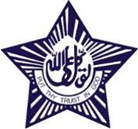 Azam Campus, Pune – 411 001E-Content Description Name of School / College: M A Rangoonwala Institute of Hotel Management and ResearchHors d'oeuvreliterally "apart from the [main] work") or the first course, are food items served before the main courses of a meal The French (singular and plural) is hors d’œuvre; in English, the œ ligature is usually replaced by the digraph "oe" with the plural often written as "hors d'oeuvres" and pronounced There are several related terms, such as a one-bite appetizer, as an amuse-bouche (or other terms below, under: See also).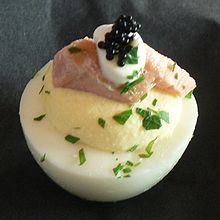 Deviled eggs are a cold hors d'oeuvre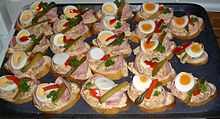 Obložené chlebíčky, Czech and Slovak appetizer or snack
If there is an extended period between when guests arrive and when the meal is served (for example during a cocktail hour), these might also serve the purpose of sustaining guests during the wait, in the same way that apéritifs are served as a drink before meals. Hors d'oeuvre are sometimes served with no meal afterward. This is the case with many reception and cocktail party events.Hors d'oeuvre may be served at the table, as a part of the sit-down meal; or they may be served before sitting at the table. Hors d'oeuvre prior to a meal are either stationary or passed. Stationary hors d'oeuvre are also referred to as "table hors d'oeuvre". Passed hors d'oeuvre are also referred to as "butler-style" or "butlered" hors d'oeuvre.[ Though any food served prior to the main course is technically an hors d'oeuvre, the phrase is generally limited to individual items, not crudités, cheese or fruit. For example, a glazed fig topped with mascarpone and wrapped with prosciutto is considered an "hors d'oeuvre," whereas figs on a platter are not.
Examples of Hors d'oeuvre include:Buffalo wingsCanapésCaviarCold cutsDeviled eggsNachosSausagesDumplingsBruschettaCocktail wienersTongue toastSpanakopita Other languages and culturesZakuski are hors d'oeuvre in Russian cuisines. Usually presented buffet style, it often consists of cured meats and fishes, various pickled vegetables such as beets, cucumbers, and garlic, prepared salads, caviar, and breads.In China, it is called lěng pán 冷盘 ("cold plate"), or qián cài 前菜 ("before dish") in Mandarin.Zensai (前菜, lit. before dish?) is Japanese for hors d'oeuvre.In Vietnamese, đồ nguội khai vị ("cold plate first course") is for hors d'oeuvre.In Italian they are called antipastoA zakuski (from the Russian закуски [zɐˈkuskʲɪ]; singular закуска, zakuska) is a Russian term for hors d'oeuvres, snacks, appetizers, served before meals. Usually presented buffet style, it often consists of cured meats and fishes, various pickled vegetables such as beets, cucumbers, and garlic, mixed salads, caviar, and breads.These appetizers are often present at parties or receptions, especially in Armenia and Russia. Usually zakuski are served away from the dining room.Pickling, also known as brining or corning, is the process of preserving food by anaerobic fermentation in brine (a solution of salt in water) to produce lactic acid, or marinating and storing it in an acid solution, usually vinegar (acetic acid). The resulting food is called a pickle. This procedure gives the food a salty or sour taste. In South Asia, edible oils are used as the pickling medium with vinegar.Another distinguishing characteristic is a pH less than 4.6,[1] which is sufficient to kill most bacteria. Pickling can preserve perishable foods for months. Antimicrobial herbs and spices, such as mustard seed, garlic, cinnamon or cloves, are often added.[2] If the food contains sufficient moisture, a pickling brine may be produced simply by adding dry salt. For example, sauerkraut and Korean kimchi are produced by salting the vegetables to draw out excess water. Natural fermentation at room temperature, by lactic acid bacteria, produces the required acidity. Other pickles are made by placing vegetables in vinegar. Unlike the canning process, pickling (which includes fermentation) does not require that the food be completely sterile before it is sealed. The acidity or salinity of the solution, the temperature of fermentation, and the exclusion of oxygen determine which microorganisms dominate, and determine the flavor of the end product.[3]When both salt concentration and temperature are low, Leuconostoc mesenteroides dominates, producing a mix of acids, alcohol, and aroma compounds. At higher temperatures Lactobacillus plantarum dominates, which produces primarily lactic acid. Many pickles start with Leuconostoc, and change to Lactobacillus with higher acidityEastern Europe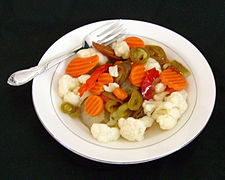 A dish of giardiniera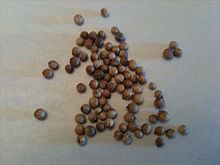 Coriander seeds are one of the spices popularly added to pickled vegetables in Europe.Romanian pickles are made out of beetroot, cucumbers, green tomatoes (gogonele), carrots, cabbage, bell peppers, melons, mushrooms, turnips, celery and cauliflower. Meat, like pork, can also be preserved in salt and lard.In Greece, pickles, called τουρσί(α), are made out of carrots, celery, eggplants stuffed with diced carrots, cauliflower, tomatoes, and peppers.In Albania, Bulgaria, Serbia, and Macedonia, mixed pickles, known as turshi, form popular appetizers, which are typically eaten with rakia. Pickled green tomatoes, cucumbers, carrots, bell peppers, peppers, eggplants, and sauerkraut are also popular.Polish traditional pickles are cucumbers and cabbage, but other pickled fruits and vegetables, including plums, pumpkins and mushrooms are also common.Russian pickled items include beets, mushrooms, tomatoes, cabbage, cucumbers, ramsons, garlic, eggplant (which is typically stuffed with julienned carrots), custard squash, and watermelon.In Ukraine, garden produce is commonly pickled using salt, dill, currant leaves and garlic and is stored in a cool, dark place. Western EuropeIn Britain, pickled onions and pickled eggs are often sold in pubs and fish and chip shops. Pickled beetroot, walnuts, and gherkins, and condiments such as Pickle and piccalilli are typically eaten as an accompaniment to pork pies and cold meats, sandwiches or a ploughman's lunch. Other popular pickles in the UK are pickled mussels, cockles, red cabbage, mango chutney, sauerkraut, and olives. Southern EuropeAn Italian pickled vegetable dish is giardiniera, which includes onions, carrots, celery and cauliflower. Many places in southern Italy, particularly in Sicily, pickle eggplants and hot peppers. Northern EuropePickled herring, rollmops, and salmon are popular in Scandinavia. Pickled cucumbers and red garden beets are important as condiments for several traditional dishes. Pickled capers are also common in Scandinavian cuisine. North AmericaIn the United States and Canada, pickled cucumbers (most often referred to simply as "pickles" in Canada and the United States), olives, and sauerkraut are most popular, although pickles popular in other nations (such as the pickled tomatoes commonly offered in New York City delicatessens) are also available. Giardiniera, a mixture of pickled peppers, celery and olives, is a popular condiment in Chicago and other cities with large Italian-American populations, and is often consumed with Italian beef sandwiches. Pickled eggs are common in the Upper Peninsula of Michigan. Pickled herring is available in the Upper Midwest. Pennsylvania Dutch Country has a strong tradition of pickled foods, including chow-chow and red beet eggs. In the Southern United States, pickled okra and watermelon rind are popular, as are deep-fried pickles and pickled pig's feet, chicken eggs, quail eggs and pickled sausage.[5][6]In Mexico, chile peppers, particularly of the Jalapeño and serrano varieties, pickled with onions, carrots and herbs form common condiments.Caviar is processed, salted, non-fertilized roe marketed as a luxury food. According to the Food and Agriculture Organization, caviar is a product made from salt-cured fish-eggs of the Acipenseridae family. The roe can be "fresh" (non-pasteurized) or pasteurized, with pasteurization reducing its culinary and economic value.[1]Traditionally the term caviar refers only to roe from wild sturgeon in the Caspian and Black Seas[2] (Beluga, Ossetra and Sevruga caviars). Depending on the country, caviar may also be used to describe the roe of other fish such as salmon, steelhead, trout, lumpfish, whitefish,[3] and other species of sturgeon.[4][5]Based on flavor, size, consistency and colour, prices for caviar range as high as $8,000-$16,000 per kg[citation needed]. Caviar is marketed worldwide as a delicacy and is eaten as a garnish or a spread.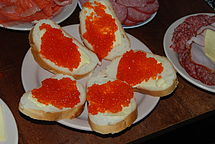 Crudités are traditional French appetizers comprising sliced or whole raw vegetables which are sometimes dipped in a vinaigrette or other dipping sauce. Crudités often include celery sticks, carrot sticks, bell pepper strips, broccoli, cauliflower, and asparagus spears; sometimes olives depending on local customs.The French word "crudité", which designates uncooked vegetables, originates in much the same way as the English word "crude," from Latin. The Latin word "crūdus" simply means raw. Later, it was refined to "crūditās", which means "undigested food" and then on to "crudité" in FrenchCold cuts are cheeses or precooked or cured meat, often sausages or meat loaves, that are sliced and usually served cold on sandwiches or on party trays. They can be bought pre-sliced in vacuum packs at a supermarket or grocery store, or they can be purchased at a delicatessen or deli counter, where they might be sliced to order. Most pre-sliced cold cuts are higher in fat and sodium than those that are sliced to order, as a larger exposed surface requires stronger preservatives.[1] In any case, the CDC advises that those over 50 reheat cold cuts to "steaming hot" 165 °F and use them within four days.[2]Cold cuts also may be known as lunch meats, luncheon meats, sandwich meats, cooked meats, sliced meats, cold meats and deli meats. In Commonwealth countries and the U.K., luncheon meat refers specifically to products that can include mechanically reclaimed meat, and (pre BSE) offal. In British English, the terms cold meats, cooked meats, or sliced meats are used instead.Because they are often served during cocktail hours, it is often desired that a canapé be either salty or spicy, in order to encourage guests to drink more. A canapé may also be referred to as finger food, although not all finger foods are canapés. Crackers or small slices of bread or toast or puff pastry, cut into various shapes, serve as the base for savory butters or pastes, often topped with a “canopy” of such savory foods as meat, cheese, fish, caviar, foie gras, purées or relish.Traditionally, canapés are built on stale white bread (though other foods may be used as a base), cut in thin slices and then shaped with a cutter or knife. Shapes might include circles, rings, squares, strips or triangles. These pieces of bread are then prepared by deep frying, sautéeing, or toasting. The foods are sometimes highly processed and decoratively applied (e.g., piped) to the base with a pastry bag. Decorative garnishes are then applied. The canapés are usually served on a canapé salver and eaten from small canapé plates. The technical composition of a canapé consists of a base (e.g., the bread or pancake), a spread, a main item, and a garnish. The spread is traditionally either a compound butter or a flavored cream cheese. Common garnishes can range from finely chopped vegetables, scallions, and herbs to caviar or truffle oil. Vol-au-vent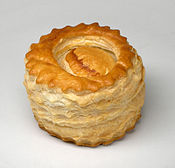 A vol-au-ventA vol-au-vent (French pronunciation: [vɔlovɑ̃], "blown by the wind") is a small, round canapé made of puff pastry. Amuse-boucheThe French started offering canapés to their guests in the 18th century, and the English adopted the practice at the end of the following century. One modern version[citation needed] of the canapé is the amuse-bouche. Amuse-bouche literally means “mouth amuser”, but is translated more delicately as “palate pleaser”.[citation needed]Antipasto (plural antipasti), means "before the meal" and is the traditional first course of a formal Italian meal. Traditional antipasto includes cured meats, olives, peperoncini, mushrooms, anchovies, artichoke hearts, various cheeses (such as provolone or mozzarella), pickled meats and vegetables (both in oil or in vinegar).The contents of an antipasto vary a lot according to regional cuisine. It is quite possible to find in the south of Italy different preparations of saltwater fish and traditional southern cured meats (like soppressata or 'nduja), while in the north it will contain more different kinds of cured meats and mushrooms and probably, especially near lakes, preparations of freshwater fish.Cheeses vary a lot according to the regional tradition too.Many compare antipasto to hors d'oeuvre, but antipasto is served at the table and signifies the official beginning of the Italian meal. It may also be referred to as a starter, or an entréeTapas (Spanish pronunciation: [ˈtapas]) are a wide variety of appetizers, or snacks, in Spanish cuisine. They may be cold (such as mixed olives and cheese) or warm (such as chopitos, which are battered, fried baby squid). In select bars in Spain, tapas have evolved into an entire, and sometimes sophisticated, cuisine. In Spain, patrons of tapas can order many different tapas and combine them to make a full meal. In some Central American countries, such snacks are known as bocas.The serving of tapas is designed to encourage conversation because people are not so focused upon eating an entire meal that is set before them.[citation needed] Also, in some countries it is customary for diners to stand and move about while eating tapas.[citation needed]Turkish meze often consist of beyaz peynir (literally "white cheese"), kavun (sliced ripe melon), acılı ezme (hot pepper paste often with walnuts), haydari (thick strained yoghurt like the Levantine labne), patlıcan salatası (cold aubergine salad), kalamar (calamari or squid), enginar (artichokes), cacık (yoghurt with cucumber and garlic), pilaki (various foods cooked in a special sauce), dolma or sarma (rice-stuffed vine leaves or other stuffed vegetables, such as bell peppers), and köfte (meatballs).In Greece, Cyprus and Balkans, mezé, mezés, or mezédhes (plural) are small dishes, hot or cold, spicy or savory. Seafood dishes such as grilled octopus may be included, along with various salads, sliced hard-boiled eggs, garlic-bread, kalamata olives, fava beans, fried vegetables, melitzanosalata (eggplant salad), taramosalata, fried or grilled cheeses called saganaki, and various fresh Greek sheep, goat or cow cheeses (feta, kasseri, kefalotyri, graviera, anthotyros, manouri, metsovone and mizithra). Other offerings are fried sausages, usually pork and often flavored with orange peel, bekrí-mezé (the "drunkard's mezé", a diced pork stew), and meatballs like keftédes and soutzoukákia smyrnéika.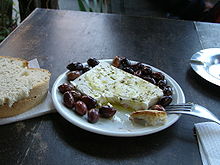 Simple Greek meze: cheese and olives (feta cheese drizzled with olive oil and sprinkled with oregano, served with kalamata olives and bread)Popular meze dishes in Cyprus, Lebanon, Israel, the Palestinian territories, Jordan and Syria include:Mutabbal/Babaghanoush – eggplant (aubergine) mashed and mixed with various seasonings.Hummus – a dip or spread made from cooked, mashed chickpeasHummus with meat (hummus bi'l-lahm)Falafel - a deep-fried ball or patty made from ground chickpeas, fava beans, or both.Tashi - Dip made from tahini, garlic, salt and lemon juice with chopped parsley garnish.Kibbeh (İçli Köfte in Turkey) – dishes made of burghul, chopped meat, and spicesKibbe Nayye – burghul, chopped lamb meat, and spicesSpicy lamb and beef sausages (naqaniq/maqaniq/laqaniq and sujuk)Halloumi cheese, usually sliced and grilled or fried.Souvlakia - Bite sized meat cubes (lamb is very common), grilled on a skewer over charcoal.Stifado - Slow cooked beef stew with lots of onions, garlic, tomatoes, cinamon, pepper and vinegar.Afelia - Diced pork marinated in wine with coriander seed, then stewed.Lountza - Smoked pork loin slice, usually grilled.Dolmades (also known as Koubebkia or Mashi Warqenab) - Grape vine leaves, stuffed with rice, chopped mint, lemon juice, pepper, minced lamb.Yoghurt (Mast-o-Khiar in Iran)Tzatziki - Dip made from plain yoghurt, chopped cucumber with finely chopped garlic and mint leaf.Labneh – strained youghurt which tastes similar to cream or sour cream only more tart.Shanklish – cow's milk or sheep's milk cheesesMuhammara – a hot pepper dip with ground walnuts, breadcrumbs, garlic, salt, lemon juice, and olive oilPastirma – seasoned, air-dried cured beef meatTabbouleh – bulgur, finely chopped parsley, mint, tomato, spring onion, with lemon juice, olive oil and various seasoningsFattoush (Fatuş in southern Turkey) – salad made from several garden vegetables and toasted or fried pieces of pita breadRocket salad (salatat jarjir)Artichoke saladOlivesShepherd salad - Tomato, cucumber, pepper, parsley and depending on the season onion or scallion (Turkish)Kısır - Bulgur rice, tomatoes, scallions, parsley, olive oil, red pepper paste (Turkish)In Lebanon and Cyprus, meze is often a meal in its own right. There are vegetarian, meat or fish mezes. Groups of dishes arrive at the table about 4 or 5 at a time (usually between five and ten different groups). There is a set pattern to the dishes, typically olives, tahini, salad and yoghurt will be followed by dishes with vegetables and eggs, then small meat or fish dishes alongside special accompaniments, and finally more substantial dishes such as whole fish or meat stews and grills. Different establishments will offer different dishes, their own specialities, but the pattern remains the same. Naturally the dishes served will reflect the seasons, for example in late autumn, snails will be prominent. As so much food is offered, it is not expected that every dish be finished, but rather shared at will and served at ease. Eating a Cypriot meze is a social event.In Serbia, meze can include cheese, kajmak (clotted cream), salami, smoked ham, kulen (flavoured sausage), various bread types, while in Bosnia and Herzegovina, meze normally includes hard and creamy cheeses, smetana sour cream, (locally known as kajmak or pavlaka), suho meso (dried salted, smoked beef), pickles and sudžuk (dry, spicy sausage).Albanian-style meze platters typically include prosciutto ham, salami and brined cheese, accompanied with roasted bell peppers (Capsicum) and/or green olives marinated in olive oil with garlic.In Bulgaria, popular mezes are lukanka, a spicy sausage, soujouk, a dry and spicy sausage, sirene a white brine cheese, and Shopska salad, made with tomatoes, cucumbers, onion, roasted peppers and sirene.In Romania, mezelic means quick appetizer and include Zacuscă, different type of cheese and salami, often accompanied by ȚuicăBanchan (Hangul: 반찬; Hanja: 飯饌; also spelled panch'an) refers to small dishes of food served along with cooked rice in Korean cuisine. This word is used both in the singular and plural.The basic table setting for a meal called 'bansang' (반상) usually consists of bap (밥, cooked rice), guk or tang (soup), gochujang or ganjang, jjigae, and kimchi. According to the number of banchan that is added, the table setting is called as 3 cheop (삼첩), 5 cheop (오첩), 7 cheop (칠첩), 9 cheop (구첩), 12 cheop (십이첩) bansang, with the 12 cheop used in Korean royal cuisine.[1]Banchan are set in the middle of the table to be shared. At the center of the table is the secondary main course, such as galbi or bulgogi, and a shared pot of jjigae. Bowls of cooked rice and guk (soup) are set individually. Banchan are served in small portions, meant to be finished at each meal and are replenished during the meal if not enough. Usually, the more formal the meals are, the more banchan there will be. Jeolla province is particularly famous for serving many different varieties of banchan in a single mealA tea sandwich is a small prepared sandwich meant to be eaten at afternoon teatime to stave off hunger until the main meal.The tea sandwich may take a number of different forms, but should be easy to handle, and should be capable of being eaten in two bites. It may be a long, narrow sandwich, a triangular half-sandwich, or a small biscuit. It may also be cut into other decorative shapes with a cookie cutter.The bread is traditionally white, thinly sliced, and buttered. The bread crust is cut away cleanly from the sandwich after the sandwich has been prepared but before serving. Modern bread variations might include wheat, pumpernickel, sour dough or rye bread.Fillings are light, and are "dainty" or "delicate" in proportion to the amount of bread. Spreads might include cream cheese or mayonnaise mixtures, and the sandwiches often feature fresh vegetables such as radishes, cucumber, asparagus, or watercress. The cucumber tea sandwich in particular is considered the quintessential tea sandwich. Other popular tea sandwich fillings include pimento cheese, ham with mustard, smoked salmon, fruit jam, curried chicken, and egg salad.Finger food is food meant to be eaten directly using the hands, in contrast to food eaten with a knife and fork, chopsticks, or other utensils.[1] In some cultures, food is almost always eaten with the hands; for example, Ethiopian cuisine is eaten by rolling various dishes up in injera bread.[2] In the South Asian subcontinent, food is traditionally always eaten with hands. Foods considered street foods are frequently, though not exclusively, finger foods.TypesIn the Western world, finger foods are often either appetizers (hors d'oeuvres) or entree/main course items. In the Western world, examples of generally accepted finger food are miniature beef pies, sausage rolls, sausages on sticks, cheese and olives on sticks, chicken drumsticks or wings, spring rolls, miniature quiches, samosas, sandwiches, Merenda or other such based foods, such as pitas or items in buns, bhajjis, potato wedges, vol au vents, several other such small items and risotto balls (arancini). Other well-known foods that are generally eaten with the hands include pizza, hot dogs, fruit and bread.[3] Dessert items such as cookies, pastries, ice cream in cones, or ice pops are often eaten with the hands but are not, in common parlance, considered finger foods. In East Asia, foods like pancakes or flatbreads (bing 饼) and street foods such as kebabs (chuan 串) are often eaten with the hands. ServiceIn many Western countries there are catering businesses that supply finger-foods for events such as weddings, engagements, birthdays and other milestone celebrations. For weddings, in particular, finger foods are becoming more popular because they are less expensive and offer more flexibility with menu choices.[citation needed] Gourmet hors d'oeuvres such as quiches, pâté, caviar, and tea sandwiches are suitable for a formal event, whereas more familiar food such as sliced fruits, deli trays, crackers, and cookies are preferred at more casual celebrationsA relish is a cooked, pickled, or chopped vegetable or fruit food item typically used as a condiment in particular to enhance a staple. Examples are jams, chutneys, and the North American "relish", a pickled cucumber jam eaten with hot dogs or hamburgers. Description and ingredients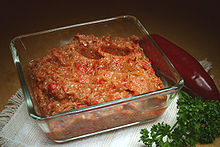 Kyopolou (Кьопоолу), a relish from the Balkans made from red bell peppers, eggplant and garlicThe item generally consists of discernible vegetable or fruit pieces in a sauce, although the sauce is subordinate in character to the vegetable or fruit pieces. It might consist of a single type of vegetable or fruit, or a combination of these. These fruits or vegetables might be coarsely or finely chopped, but generally a relish is not as smooth as a sauce-type condiment, such as ketchup. The overall taste sensation might be sweet or savory, hot or mild, but it is always a strong flavor that complements or adds to the primary food item with which it is served.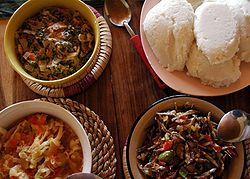 Three relishes are used here to accompany Nshima (in the top right corner, a cornmeal product in African cuisine)Relish probably came about from the need to preserve vegetables in the winter. In India (where the preparation originated from), this generally includes either vegetables, herbs or fruits.[citation needed]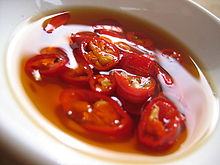 Sliced red chillis in soy sauce, a relish from AsiaIn the United States, the most common commercially available relishes are made from pickled cucumbers and are known in the food trade as pickle relishes. Two variants of this are hamburger relish (pickle relish in a ketchup base or sauce) and hotdog relish (pickle relish in a mustard base or sauce). Other readily available commercial relishes in the United States include corn (maize) relish. Heinz, Vlasic, and Claussen are well known in the United States as producers of pickles and relishes. One of the best known pickle manufacturers in the UK is Branston.A notable relish is the Gentleman's Relish, which was invented in 1828 by Ben Elvin and contains spiced anchovy. It is traditionally spread sparingly atop unsalted butter on toast.Within North America, relish is much more commonly used in Canada and Alaska than in the United States on food items such as hamburgers or hot dogs. American-based fast food chains do not normally put relish on hamburgers even at their locations in China and North Korea, whereas Canadian fast food chains (such as Harvey's) do have it as a regular option just like ketchup, mustard, etc. American-based fast food chains use regular pickles to a greater extent. If it is offered as an option at Canadian locations of American-based fast food restaurants (e.g. Wendy's), it is generally offered in individually portioned packets rather than added atop the burger. Restaurants, fast food franchises and sports stadiums in Canada prominently offer relish as a topping on hamburgers and hot dogs along with ketchup and mustard, whereas this is less common in most of the United States (although there is variation within the United StatesBruschetta is an antipasto from Italy whose origin dates to at least the 15th century. It consists of roasted bread rubbed with garlic and topped with extra-virgin olive oil, salt and pepper. Variations may include toppings of spicy red pepper, tomato, vegetables, beans, cured meat, or cheese; the most popular recipe outside of Italy involves basil, fresh tomato, garlic and onion or mozzarella. Bruschetta is usually served as a snack or appetizer. In some countries, a topping of chopped tomato, olive oil and herbs is sold as BruschettaIn Italy, Bruschetta is often prepared using a brustolina grill. In the Abruzzo region of Italy a variation of bruschetta made with a salami called ventricina is served. Raw pork products and spices encased in pig bladder are aged and the paste spread on open slices of bread which are sometimes grilled.[2] This was a way of salvaging bread that was going stale.[3] In Tuscany it is called fettunta and it is usually served without toppings, especially in November, to taste the very first oil of the season.[4]Ref:Wikipedia.comWw.thespuceeats.comtheculinary.pro.comName and Designation of content creator /ProducerAssoc. Prof Imran SayyedTitle of E content Hors d'oeuvre/Appetizer Theory/practicalTheoryTitle and No of Module Hors d'oeuvre/AppetizerTitle and code of Paper ADVANCEDFOOD PRODUCTION SYSTEMS301Broad SubjectFood Production CourseBScHSClassTY SemisterFifth University /BoardSPPUDate of Content Creation20 March 2020Name of ReviewerHOD/PrincipalImran Sayyed